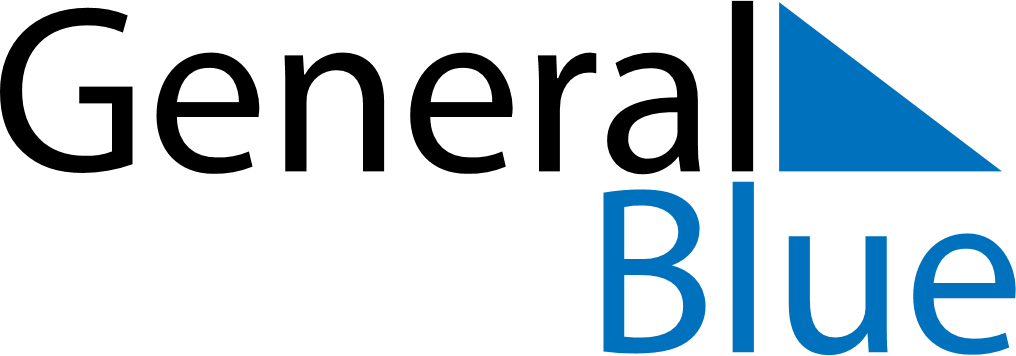 May 2019May 2019May 2019IrelandIrelandSUNMONTUEWEDTHUFRISAT1234567891011May Day1213141516171819202122232425262728293031